                                                   CANTO DO RIO FOOT-BALL CLUB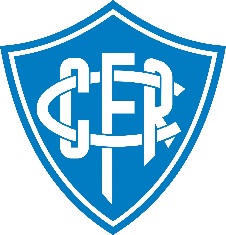 CNPJ: 30.147.789/0001-1 - FUNDADO EM 14 DE NOVEMBRO DE 1913.AV. VISCONDE DO RIO BRANCO, 701 CENTRO – NITERÓI/RJ - CEP: 24020-005.UTILIDADE PÚBLICA – LEI MUNICIPAL Nº 1534/96 – TELEFONES: 2717-5023/2629-1703.         EMAIL: SECRETARIA@CANTODORIOFC.COM.BR - SITE: WWW.CANTODORIOFC.COM.BR.PRESIDÊNCIA EXECUTIVA                  FATO RELEVANTE 001/2015                               GESTÃO 2014/2016Prezados(as) Associados(as),A nossa administração tomou posse no dia 02/01/2014 e a partir daí os desafios foram muitos, mas queremos nesta oportunidade coloca-los em sintonia com a real situação financeira do Canto do Rio e informa-los de algumas medidas adotadas pela nossa Administração, com o objetivo de reverter esse quadro tão caótico que herdamos. Neste sentido vamos iniciar com alguns dados, conforme quadros abaixo:QUADRO 1 – SALDO CAIXA/FGTS/FÉRIAS/INSS:Saldo de caixa em 31/12/2013: negativo em R$ 16.740,78; Banco: parcelamentos de dívidas junto ao Banco Santander – total: R$ 14.824,56; Dívida junto ao FGTS: Ano de 2004 – 13º salário, ano de 2005 – dezembro e 13º salário, ano de 2006 – janeiro, fevereiro, junho a dezembro, anos de 2007, 2008 e 2009 – todo o período, ano de 2010 – janeiro a abril, ano de 2011 – 13º salário - valor total (sem correção) – R$ 51.187,54. Férias vencidas: anos 2011 a 2013 - 12 funcionários – total (sem correção) – R$ 45.038,15; INSS: R$ 1.824.898,52 diversos períodos até o ano de 2013.QUADRO 2 – FERJ/UNIÃO/CAPITAL 1Federação de futebol (FERJ): R$ 48.850,28 – despesas operacionais e multas impostas ao Clube pelo Tribunal de Justiça Desportiva entre os anos de 2008 e 2011; Dívidas outras junto à União: R$ 72.389,61 – períodos diversos até o ano de 2013; RIC-11 SPE Canto do Rio Empreendimentos Imobiliários Ltda.: R$ 1.583.685,43 – dívidas pagas pela empresa Capital 1 a favor do Canto do Rio – período 2011 a 2013.QUADRO 3 – PASSIVO JUDICIALPassivo trabalhista: 17 reclamações trabalhistas ativas – distribuídas entre os anos de 2000 a 2013 – valor estimado em R$ 1.000.000,00; passivo cível: 20 processos ativos – distribuídos entre os anos de 2002 e 2014 - valor estimado em R$ 200.000,00. Q.1 + Q.2 + Q.3 = R$ 4.857.614,87Neste sentido concluímos que o passivo do Clube atualmente gira em torno de 5milhões. É fato que a nossa administração vem, desde o seu primeiro dia de gestão, adotando as medidas necessárias para resolver essa sangria e evitar novos passivos, onde podemos destacar:Em relação ao quadro 1: zeramos o caixa – pagamos o total da dívida junto ao banco - estamos em processo de parcelamento do FGTS –  quase zeramos as férias (apenas 1 funcionário pendente) e em relação ao INSS temos alguns parcelamentos em andamento. Aguardando um maior aporte de receita para poder equacionar.Em relação ao quadro 2: fizemos um acordo com a FERJ – onde parcelamos a dívida em 36 vezes, evitando assim a desfiliação do Clube; com relação a União – com negociação em andamento; Capital 1 – reconhecemos a dívida e assinamos o distrato, conforme aprovação do Conselho Deliberativo.Em relação ao quadro3: na nossa gestão – fizemos 07 (sete) acordos trabalhistas e pagamos integramente 04 (quatro) processos – que pagos até a presente data totalizam – R$ 323.600,00 (trezentos e vinte e três mil e seiscentos reais). A partir do ano de 2014 – não temos nenhuma nova reclamação trabalhista. Em relação ao passivo cível – negociações em andamento.Queremos destacar também que aumentamos a receita total do Clube, em torno de 30% (trinta por cento) e aumentamos o quadro de associados em quase 150% (cento e cinquenta por cento), passando de 270, quando assumimos, para 616 associados ativos – fruto de um efetivo plano de ação, dando oportunidade para antigos associados inadimplentes retornassem ao Clube.É fato que investimos em melhorias, tais como: o novo mobiliário da piscina, a informatização da secretaria, que em breve trará um efetivo controle de frequência de associados ao Clube; investimos em manutenção hidráulica e elétrica, que estavam praticamente abandonadas, o que acabou por elevar os custos; o novo bar, que deu um salto de qualidade muito significativo e ainda a reforma dos ginásios através de parcerias. Estamos investindo significativamente no esporte, que é a veia do Clube e muito em breve teremos novidades. De qualquer forma, encontram-se disponíveis, através de parcerias, para os associados e demais interessados, uma série de modalidades esportivas, a saber: lutas, ginástica, hidroginástica, pilates, yoga, escolinhas de futsal, entre outras.Ainda podemos destacar as inúmeras tratativas com o poder público, sejam elas na esfera Municipal, Estatual ou Federal, visando estabelecer novas parcerias, principalmente na área do esporte.Não podemos deixar de registrar o dinamismo do nosso social, com diversos eventos ao longo de 2014 e já programados para 2015. Realmente um ponto de destaque.Mesmo com todas essas medidas e os resultados alcançados, além do trabalho incansável da equipe da atual Diretoria Executiva, o comprometimento e empenho dos funcionários e o apoio determinante e efetivo do Conselho Deliberativo, sabemos que estamos muito longe de equacionar o passivo como um todo, pois o montante da dívida ainda é muito significativo, cabendo aqui uma reflexão de como enfrentaremos essa questão, que não pode mais ser adiada. Certos de ter prestados os esclarecimentos necessários, onde nos colocamos a inteira disposição.Atenciosamente,Niterói, 15 de abril de 2015.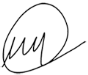 Rodney Gomes de MeloPresidente Executivo